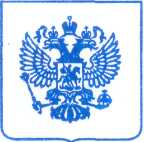 Комиссия Управления Федеральной антимонопольной службы по Ненецкому автономному округу (далее - Комиссия Ненецкого УФАС России, комиссия) по рассмотрению жалобы в порядке, предусмотренном статьёй 18.1 Федерального закона от 26.07.2006 № 135-ФЗ «О защите конкуренции» (далее – закон о Защите конкуренции)  в составе:Председатель Комиссии:Члены Комиссии:руководствуясь п.3.1 ч.1 ст.23 Федерального закона от 26.07.2006 № 135-ФЗ «О защите конкуренции», на основании своего решения от 20 июня 2019 года по делу № 083/07/18.1-5/2019 по жалобе ООО «НАО СЕРВИС» на действия  Организатора торгов – МКУ «Управление городского хозяйства г. Нарьян-Мар» при проведении открытого конкурса по отбору управляющей организации для управления многоквартирным жилым домом №4 по ул. Сущинского в г. Нарьян-Маре (извещение №290419/2742289/01),ПРЕДПИСЫВАЕТ:1. МКУ «Управление городского хозяйства г. Нарьян-Мар» в пятидневный срок со дня получения настоящего предписания совершить действия, направленные на устранение нарушений порядка организации, проведения торгов, а именно, аннулировать открытый конкурса по отбору управляющей организации для управления многоквартирным жилым домом №4 по ул. Сущинского в г. Нарьян-Маре (извещение №290419/2742289/01).2. О выполнении настоящего Предписания сообщить в Ненецкое УФАС России не позднее пяти дней со дня его выполнения.Председатель комиссии:                                                                          Члены комиссии:                                                                                УПРАВЛЕНИЕ ФЕДЕРАЛЬНОЙ АНТИМОНОПОЛЬНОЙ СЛУЖБЫПО НЕНЕЦКОМУ АВТОНОМНОМУ ОКРУГУПРЕДПИСАНИЕ20 июня 2019 года	                          № 083/07/18.1-5/2019                                                                                                                      г. Нарьян-Мар